网新科创集团2022届校园招聘一、企业简介网新科创产业发展集团是浙大控股旗下，提供创业创新服务的主力企业；是浙江大学科技成果产业化的主要平台。秉持浙江大学“求是创新”的精神，经过20年不懈努力，打造高新技术产业化平台、创新创业服务平台和科创投资平台，致力于为产业发展数字化赋能，为创业创新服务，推动形成领域更为广阔、资源更为丰富，开放、协同、共享的创新创业生态。依托浙江大学学科优势和全球校友生态圈，网新科创以“平台+生态”双轮驱动，打造产学研平台，连接人才、技术、资金等要素，构建产业数字化创新创业生态圈。通过数字化创新平台、数字化赋能、数字化园区“三位一体”的科创产业服务，促进人才聚集、产业升级和数字产业发展。在产业领域方面，网新科创聚焦医疗健康、产业互联网、智慧城市未来社区等方向，正协同创新技术企业，在医疗健康大脑、产业大脑、城市大脑等技术平台基础上进行产品、应用研发。网新，遵循产业技术发展路径，探索多元化互惠共赢的商业合作模式，在产业互联网的大时代中，共同实现“成就更睿智健康的人类”的企业愿景。二、招聘对象1、2022届全日制本科和硕士毕业生；2、对医疗健康、科创服务产业有浓厚兴趣；3、学习能力强，善于沟通表达，团队协作能力强。三、招聘需求【招聘岗位】技术研发管培生【专业要求】计算机相关专业【培养方向】产品研发、前端开发、后端开发、数据管理【招聘岗位】医疗健康运营管培生【专业要求】医学、药学相关专业【培养方向】产品运营、用户运营、医生运营【招聘岗位】市场营销管培生/实习生【专业要求】专业不限【培养方向】市场拓展、销售、商务【招聘岗位】创投基金管培生/实习生【招聘专业】金融、财经、数学相关专业【培养方向】投资管理、基金管理【招聘岗位】招商运营管培生/实习生【招聘专业】专业不限【岗位职责】科创服务、产业园招商、产业园运营四、我们将为你提供系统的应届生培训体系公司拥有系统的应届生职场导入培训体系，在不同的阶段为你提供专业化、多元化的培训，更有业务骨干担任导师随时为你答疑解惑分享经验，帮你尽快完成从学生到职场人的转变，稳步成为公司的业务骨干。畅通的职业发展通道公司重视对应届生的培养，致力于引导你做好个人职业生涯规划，为你提供才华施展的舞台，帮你实现在职业发展道路上的每一个目标。完善的薪酬福利体系我们将为你提供富有行业竞争力的薪酬福利待遇，五险一金、商业保险、节日福利、生日慰问、带薪年假、年度体检等，带给你最佳的工作和生活保障。轻松愉悦的工作氛围在这里，你将体验到温馨舒适的办公环境，将拥有极具亲和力的领导、热心友爱的同事，在轻松愉悦的氛围下不断成长。五、招聘流程1、简历投递：邮箱：H.R@insigma.com.cn（请在邮件主题写明：申请岗位+姓名+学校+专业）网申链接：http://xyz.51job.com/External/Apply.aspx?CtmID=5861123网申二维码：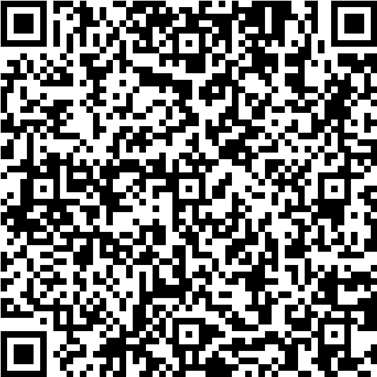 2、简历筛选。3、笔试/面试。4、OFFER发放。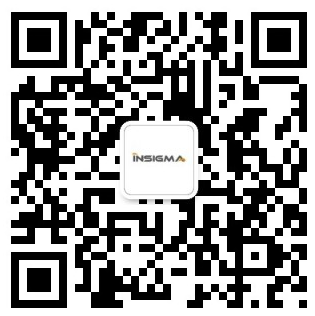 扫码关注“浙大网新科创”微信公众号，了解更多企业信息。